Save the Dates 
2017 Upcoming Camps with Ms. Allison.…SPRING BREAK CampApril 10 – 14 "Pre-K & SUMMER CAMP"Camp 1) May 30 - June 2 Camp 2) June 5 - 9Camp 3) June 12 - 16 (sign up for as many weeks as you like)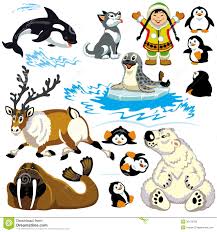 For Pre-school and Kindergarten Ages 3 ½ - 6 yrs.  All are Welcome!
LOCATION: Swarthmore Presbyterian Nursery Day School.  
727 Harvard Ave. (off Chester Rd/320) Swarthmore, PA 19081Schedule:
9:00 am drop off in the parking lot
9:20 am outdoor play – weather permitting
9:20 – 9:45 hand washing and morning music circle time
9:45 – 10:15 am – creative class/activity
10:15 – 10:45 am – creative class/activity
10:45 – 11:00 – snack time
11:00 – 11:15  – story time
11:15 – 11:45 – art project
11:45 – 12:00 – prepare to leave/outdoor play & pick up(12:00 – 12:30 pm - PM K’s lunch bunch till bus pick up.)
 	**Bus Service Available for AM K’s to SRS for PM Kindergarten. *This camp is open to the public.  
 *We welcome children with disabilities with an aid.  
 *Our camp is designed to maintain the structure and rituals of the 
   SPNDS pre-school setting.  
*We are fully insured and possess all child abuse clearances. 
Cost:  	Week 1: 5 day camp is $190 / Each Additional Sibling $100		Week 2: 3 day camp is $115 /Each Additional Sibling $60Includes all art materials and snack.AM Kindergartener’s Lunch Bunch till 12:30 is $5 / $8 both weeks Please make your check out to Allison DeSalvo.  Return it along with the attached registration form to SPNDS OR mail by Dec. 1st to: Allison DeSalvo/ World of Song
9 Brinton Ave, Media, Pa 19063Questions? Call Allison at 267.282.1242 Or email at allison@worldofsong.comTo learn more visit www.worldofsong.comWinter Break Camp Registration FormRegistration Deadline is November 28th.Dec. 12 – 16 & Dec. 19 -21 from 9:00 am  - 12:00 pm
For Children 3 ½ - 6 years (Pre-school and Kindergarten)Please fill out the information and return to SPNDS in an envelope with “Winter Break Camp” written on the front of your child’s book bag.  Include your check made out to Allison DeSalvo for the correct amount for one or both weeks and add additional amount if siblings will be attending. If your child is not a student of SPNDS, mail the registration form and check to: Allison DeSalvo/ World of Song 9 Brinton Ave, Media, Pa 19063Parents Name:__________________________________________________Email Address:__________________________________________________

Students Name: ________________________________________________

Student age and D.O.B. __________________________________________

Address: ______________________________________________________

Home Phone: __________________________________________________

Contact Cell Phone _____________________________________________

Work Phone: ___________________________________________________

Emergency Contact: _____________________________________________

Allergies or Special Needs: ________________________________________Caregiver’s Name if applicable:____________________________________Additional Information: __________________________________________